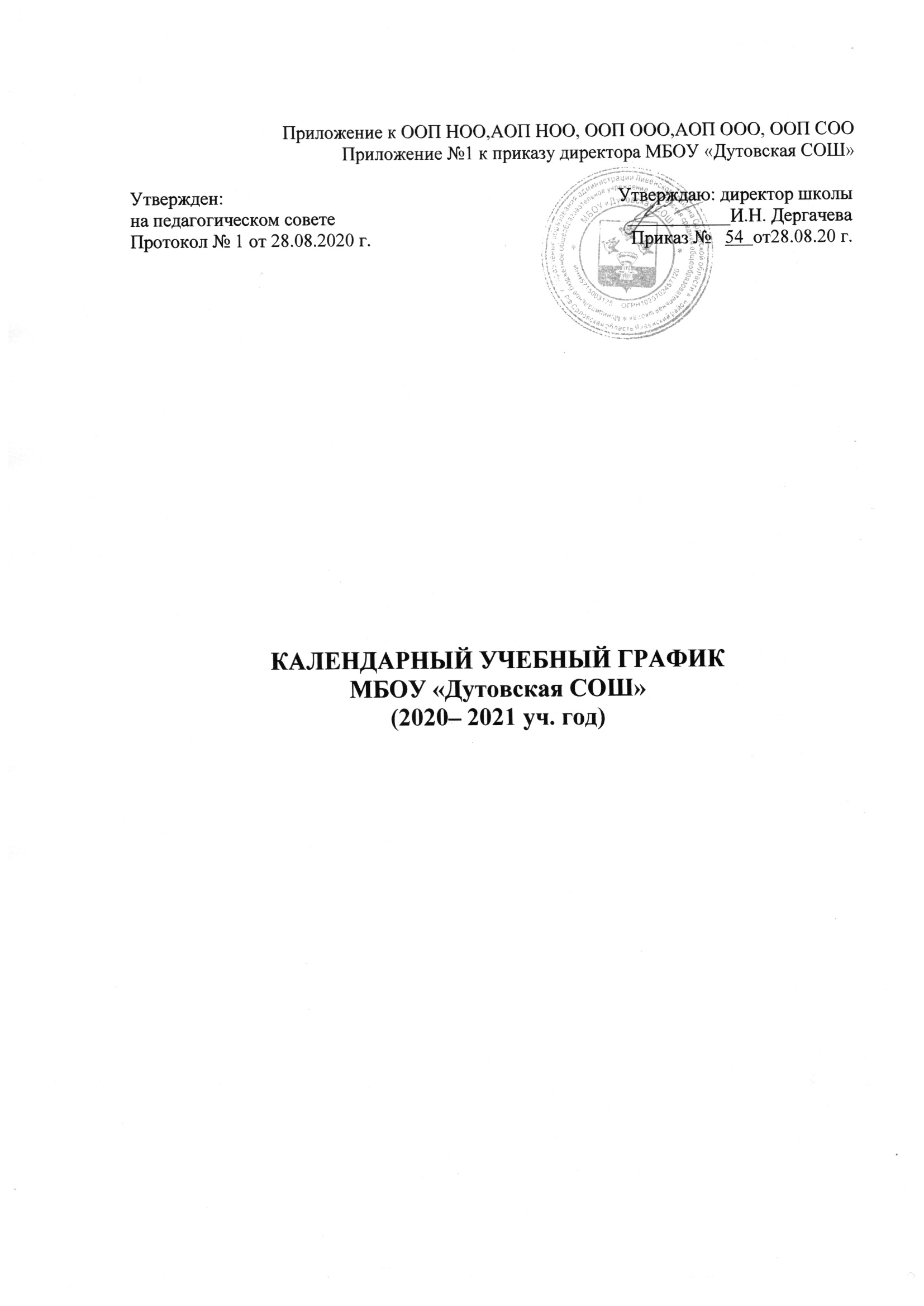  Календарный учебный график МБОУ «Дутовская СОШ» на 2020-2021 учебный год является документом, регламентирующим организацию образовательной деятельности.    Нормативную базу календарного учебного графика составляют:  Федеральный закон «Об образовании в Российской Федерации» №273-ФЗ от 29.12.2012 г. (с последующими изменениями и дополнениями),  Постановление Главного государственного санитарного врача Российской Федерации от 29.12.2010 № 189 (ред. от 25.12.2013 г.) «Об утверждении СанПиН 2.4.2.2821-10 «Санитарно-эпидемиологические требования к условиям и организации обучения в общеобразовательных учреждениях» (Зарегистрировано в Минюсте России 03.03.2011 г. № 19993), (в ред. Изменений № 1, утв. Постановлением Главного государственного санитарного врача Российской Федерации от 29.06.2011 № 85, Изменений № 2, утв. Постановлением Главного государственного санитарного врача Российской Федерации от 25.12.2013 г. № 72, Изменений № 3, утв. Постановлением Главного государственного санитарного врача РФ от 24.11.2015 г. № 81)